New York Claim Association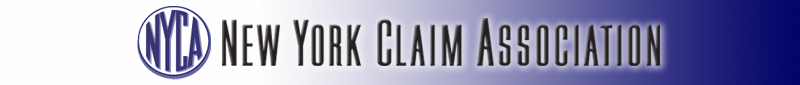 32 3RD Avenue, Box 180New York, New York 10003-5504NYCA Application for Membership AND/OR RENEWAL MEMBERSHIPDate:__________________________Membership type: ____Individual	____CorporateName of contact person:______________________ Email:_____________________________Name of company:_____________________________________________________________Address: __________________________________________________________________________________________________________________________________________________Phone:________________________________Fax:____________________________________Individual names (up to four additional members from the same organization):Name:______________________________Email:____________________________________Name:______________________________Email:____________________________________Name:______________________________Email:____________________________________Name:______________________________Email:____________________________________2023 Dues…………………………………………………………………….…$300Dues are a major source of revenue for funding NYCA events and free workshops.  Thank you for your membership and support.If you have any questions regarding membership, please contact nyclaimassoc@gmail.com.Please make check payable to New York Claim Association and mail check with this completed application to NYCA’s address listed above, or pay by credit card utilizing the instructions detailed on the NYCA website, www.nyclaimassociation.org.